REGISTRATION FORM OF 13th GCBSS CONFERENCE 202217-18 June 2022Grand Millennium Kuala Lumpur (5-STAR), Malaysia (IN-PERSON & ONLINE)http://gcbss.org/CIMSSR2022/Registration-Payment.html13th GCBSS will be held during 17-18 June 2022 Grand Millennium Kuala Lumpur (5-STAR), Malaysia (In-Person & Online). Please note that it is essential for all participants to email the filled Registration Form (.doc/.docx/pdf) along with Proof of payment receipt to ids: admin@gcbss.org and Cc to register@gatrenterprise.comSECTION 1: CONTACT INFORMATIONNotes: One regular registration can cover a paper within 8 pages, including all figures, tables, and references at 1.5 line spacing. If the length exceeds 8 pages the authors are required to pay USD 25.00 for each additional page.If number of authors are more than two in manuscript authors are required to pay additional fees USD 50 for each additional author name.For additional Certificates for co-authors needs to pay USD 100 for each additional certificate.SECTION 2: REGISTRATION FEESINFORMATIONGATR/GCBSS Policy:The lecturer cum student will not be considered for the student rate.A full-time student must need to submit a valid student ID card and letter of recommendation from Dean.Daily Market Conversion Rate is applicable to all USD prices.Service/Transfer Fees are not included in the above prices.Registration fee of Oral/Poster/ Student Presenter Included:Admission to the welcome reception and all sessionAcademic Discussion SessionConference KITPrinted presenter certificate with official sealPrinted brief program ScheduleRefereed Abstract Proceeding CD with ISBNJournal publication fees (Sponsored by GATR)Workshop on Publishing in SSCI & SCI Journals Two coffee breaks each dayInternational Buffet lunch dailyGALA Dinner& NetworkingRegistration fee of Visual/Online Presenter Included:Admission to the welcome reception and all sessionFree Courier of KIT (All Countries)Conference KITPrinted presenter certificate with official sealRefereed Proceeding CD with ISBNAbstract Video publication on Official ChannelJournal publication fees (Sponsored by GATR)Printed program ScheduleWorkshop on Publishing in SSCI & SCI Journals Material & CDBest Presenter CertificateRegistration fee of Attendee Included:Admission to all sessionParticipation Certificate with official sealRefereed Proceeding CD with ISBNProgram ScheduleWorkshop on Publishing in SSCI & SCI Journals Material & CDBest Presenter CertificateSECTION 3: PAYMENT INFORMATIONOPTION 1Bank Deposit / ATM Transfer / Online Transfer / Telegraphic Transfer in Company official account.Please Visit: http://gcbss.org/CIMSSR2022/Registration-Payment.html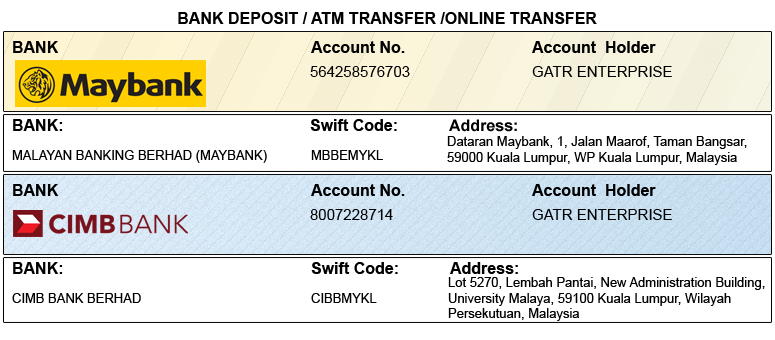 OPTION 2Credit Card /Debit Card/PayPal/2Checkout Account to GATR 2checkout official account. Registered email: info@gatrenterprise.comPlease visit: http://gcbss.org/CIMSSR2022/Registration-Payment.htmlNote: Please mention your Abstract Id in particulars to trace your payment. 5% Transaction Charges will be applied for payment through credit card.PRIVACY POLICY:The Global Academy of Training & Research (GATR) Division will protect your personal information. Your personal information received will only be used to fill your order. We will not sell or redistribute your information to anyone.CANCELLATION POLICY:You may cancel without penalty if written cancellation request is received up to and including 45 days prior to the start of the conference. A credit voucher less 50% of the registration fee will be issued for written requests received up to and including 25 days prior to the start of the conference. No refunds or credits will be issued on cancellation requests received less than 25 days prior to the start of the event. No liability is assumed by Global Conference on Business and Social Science for changes in program, date, content, speakers or venue.PLEASE NOTE: Original receipts will be emailed to register guest before conference for claim purposes.Paper ID Code: For example, CIMSSR-00101Paper ID Code: For example, CIMSSR-00101Paper ID Code: For example, CIMSSR-00101Paper ID Code: For example, CIMSSR-00101Name that you would like to get printed on the certificate:Name that you would like to get printed on the certificate:Name that you would like to get printed on the certificate:Name that you would like to get printed on the certificate:Conference Title: 13th Global Conference on Business and Social Science, Kuala Lumpur, Malaysia.Conference Title: 13th Global Conference on Business and Social Science, Kuala Lumpur, Malaysia.Conference Title: 13th Global Conference on Business and Social Science, Kuala Lumpur, Malaysia.Conference Title: 13th Global Conference on Business and Social Science, Kuala Lumpur, Malaysia.Whether attend the Conference:  Yes   NoWhether attend the Conference:  Yes   NoWhether attend the Conference:  Yes   NoWhether attend the Conference:  Yes   NoPosition (Professor/Associate Prof/Assistant Professor/Lecturer/PhD Student/Master Student/other):Position (Professor/Associate Prof/Assistant Professor/Lecturer/PhD Student/Master Student/other):Position (Professor/Associate Prof/Assistant Professor/Lecturer/PhD Student/Master Student/other):Position (Professor/Associate Prof/Assistant Professor/Lecturer/PhD Student/Master Student/other):Full Affiliation/Organization/University and country Name:(that you like get printed on the certificate)Full Affiliation/Organization/University and country Name:(that you like get printed on the certificate)Full Affiliation/Organization/University and country Name:(that you like get printed on the certificate)Full Affiliation/Organization/University and country Name:(that you like get printed on the certificate)Broad Field: i.e.  Accounting Broad Field: i.e.  Accounting Are you willing to serve as a session chair: Yes  NoAre you willing to serve as a session chair: Yes  NoSession Type:  Oral Presenter   Poster   3 Minutes PhD proposal  Visual Presenter (ZOOM)Session Type:  Oral Presenter   Poster   3 Minutes PhD proposal  Visual Presenter (ZOOM)Session Type:  Oral Presenter   Poster   3 Minutes PhD proposal  Visual Presenter (ZOOM)Session Type:  Oral Presenter   Poster   3 Minutes PhD proposal  Visual Presenter (ZOOM)Telephone:Mobile:Mobile:Email:Special Needs or Dietary Requirements:  Yes    NoSpecial Needs or Dietary Requirements:  Yes    NoSpecial Needs or Dietary Requirements:  Yes    NoSpecial Needs or Dietary Requirements:  Yes    NoFulltime Student ID Number of Your University (if applicable):Fulltime Student ID Number of Your University (if applicable):Fulltime Student ID Number of Your University (if applicable):Fulltime Student ID Number of Your University (if applicable):Abstract/Paper Title:Abstract/Paper Title:Abstract/Paper Title:Abstract/Paper Title:Paper Pages:Paper Pages:Additional Page:Additional Page:Are you interested to join Conference Tour:                               Yes              NoAre you interested to join Conference Tour:                               Yes              NoAre you interested to join Conference Tour:                               Yes              NoAre you interested to join Conference Tour:                               Yes              NoAre you interested to attend GALA Dinner & Networking:       Yes              NoAre you interested to attend GALA Dinner & Networking:       Yes              NoAre you interested to attend GALA Dinner & Networking:       Yes              NoAre you interested to attend GALA Dinner & Networking:       Yes              NoAre you interested to attend Workshop:                                      Yes              NoAre you interested to attend Workshop:                                      Yes              NoAre you interested to attend Workshop:                                      Yes              NoAre you interested to attend Workshop:                                      Yes              NoAre you interested to join Academic Discussion Session:           Yes              NoAre you interested to join Academic Discussion Session:           Yes              NoAre you interested to join Academic Discussion Session:           Yes              NoAre you interested to join Academic Discussion Session:           Yes              No13TH GCBSS FEE SCHEDULE:Early bird
Until: 21/02/2022Normal
Until: 30/04/2022Late 
Until: 13/06/2022Oral/Poster Presenter (Lead Author) / Co-authorUSD 525USD 575USD 600Visual Presenter (Through ZOOM)USD 525  USD 425USD 575   USD 475USD 600   USD 500Full Time Student (Valid student ID required)USD 425USD 475USD 500Additional Paper (by same Presenter)USD 425USD 475USD 500Attendee (Without abstract/Paper)USD 225USD 250USD 275Online Attendee (Without abstract/Paper) (Through ZOOM)USD 100USD 100USD 100Additional Events for 13th GCBSS Delegates:Academic Discussion Session on 17June 2022FREEFREEFREEWorkshop on Publishing in High Impact Factor (SSCI & SCI) Indexed Journals on 18 June 2022FREEFREEFREEGALA Dinner & Networking on 17 June 2022FREEFREEFREEDeclaration: I agree that I cannot claim back the registration fee I paid under any circumstance.Declaration: I agree that I cannot claim back the registration fee I paid under any circumstance.Declaration: I agree that I cannot claim back the registration fee I paid under any circumstance.Declaration: I agree that I cannot claim back the registration fee I paid under any circumstance.SIGNED:(or write name here)DATE: